TRIZ 萃智創新應用班創新雖常為偶然系統性創新卻是必然時間：2015年10月3-4日 (六日) 9:00-17:00，2天14小時 地點：新竹市光復路二段352號5樓(課前3天以e-mail通知)簡章：http://goo.gl/KEzF4B報名：下載報名表填妥e-mail至 service@ssi.org.tw ，或傳真 (03)572-3210學會：(03)5723200 ；E-MAIL：service@ssi.org.tw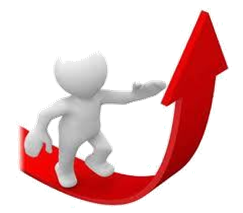 【課程概述】TRIZ(「萃智」又稱 「萃思」)是俄文的縮寫，其意義為「發明性問題解決理論」（Theory of Inventive Problem Solving）。是源自於前蘇聯發明家Genrich Altshuller等研究20萬份專利所理出來的系統性創新理論及實務的解題手法。主要是系統性地利用前人及跨領域的智慧來解決問題。它可以很有系統地帶領我們跳出思考窠臼、拓展革新思維。其通盤、有效且具系統化之特性可推廣於各種產業。也成為當今研發及創新，最有效、最重要的系統手法。三星(Samsung)、LG、英特爾、西門子、通用電器(GE)等均大力推展萃智，並獲得大量創新、專利及財務效益。三星因自1998年起,系統化且大量引入 TRIZ, 現已擺脫昔日低價低品質產品形象轉為高品質高創新產品公司，年專利數耀世界第二，每年因應用萃智所產生財務效益，數以千萬美金計。 GE 自2007年中起把TRIZ視為下一波競爭力的關鍵，由上而下宗教式地推廣TRIZ,不遜於當年推廣6標準差(6 Sigma)之精神。可見系統性創新確實可以系統性地解決問題，協助創新。系統性創新是不景氣中逆勢成長，最有效辨識機會、解決問題的利器 萃智系統性創新的應用可解決以下問題： 1) 工程問題，如新產品開發/改善及新製程開發/改善等2) 管理問題，如辨識商業機會與衝突、解決管理衝突等【適合對象】研發設計人員用以突破產品設計瓶頸製程人員用以發展改善生產管理階層用以創新作業流程、提升員工效率支援部門用以改造服務方法學者專家用以尋找研究主題、突破研究瓶頸專利工程師用以回避或開發專利對創新思考有濃厚興趣者，歡迎教育工作者與學生參與。對專利有基本知識與濃厚興趣者，希望能加強創新能力者。【課程大綱】  ～報名表～會員編號： 填寫完畢請傳真至本學會Fax：(03)572-3210，或至寄至 service@ssi.org.tw【注意事項】為尊重智財權，課程進行中禁止錄音、錄影。本會保留修訂課程、中斷課程及未達最低開課人數時取消課程之權利。因學員個人因素，上課前7天後即不得退費，但得轉讓、轉課、或保留。上課前7天以上申請退費，退費時扣除手續費10%。若退費因素為學會課程取消或延課因素，學會負擔退費之手續費。學會保留因故調整課程時間，並通知已報名學員知悉。費用含教材講義茶水、現場午餐。「*」項目請務必填寫，以利行前通知，或聯絡注意事項。需報帳者，請務必填寫「公司抬頭」及「統一編號」欄，以利開立收據。團報時每人仍需填一份資料，並加註團報聯絡人聯絡資料。1.萃智導論(Introduction to TRIZ) 1.1 萃智概觀與工作原理   1.1.1 創新解題方法分類  1.1.2 TRIZ知識體系綜觀  1.1.3 萃智五大支柱   1.1.4 萃智工作原理 1.2 TRIZ應用領域及成功例子1.3 萃智與傳統解題方法比較  1.3.1 案例2.功能分析(FunctionAnalysis) 2.1定義            2.2元件分析 2.3 互動分析       2.4 簡化功能模型2.5 案例分析       2.6 實作演練3.因果鏈分析(Cause Effect &Contradiction ChainAnalysis) 3.1 定義           3.2 案例3.3 辨識關鍵不利點 3.4建立因果鏈分析模型的流程 3.5衝突辨識        3.6案例分析 4.發明原則(Engineering Parameters& Inventive Principles) 4.1  40個發明原則5.技術衝突 (EngineeringContradictions) 5.1 39個工程參數     5.2 擬訂技術衝突5.3 衝突矩陣         5.4 傳統矩陣5.5其他形態矩陣5.6 解決技術衝突的方法 5.7案例分析         5.8實作演練 6.相關組織簡介及與總結 (Intro. To relevant organization & further studies) 6.1 中華系統性創新學會簡介6.2 國際萃智協會簡介6.3 進一步學習參考TRIZ 萃智創新應用班2015年10月3、4日 (六日) 9:00-17:00，2天14小時TRIZ 萃智創新應用班2015年10月3、4日 (六日) 9:00-17:00，2天14小時TRIZ 萃智創新應用班2015年10月3、4日 (六日) 9:00-17:00，2天14小時TRIZ 萃智創新應用班2015年10月3、4日 (六日) 9:00-17:00，2天14小時TRIZ 萃智創新應用班2015年10月3、4日 (六日) 9:00-17:00，2天14小時TRIZ 萃智創新應用班2015年10月3、4日 (六日) 9:00-17:00，2天14小時TRIZ 萃智創新應用班2015年10月3、4日 (六日) 9:00-17:00，2天14小時TRIZ 萃智創新應用班2015年10月3、4日 (六日) 9:00-17:00，2天14小時姓    名*性   別*性   別*身份證字號*(外籍人士請填護照號碼)身份證字號*(外籍人士請填護照號碼)英文姓名*(考照者需要)出生年月日出生年月日電   話*電   話*公司/單位*部門及職稱*部門及職稱*行動電話*行動電話*E-MAIL*地   址*學   歷□博士  □碩士  □大學  □專科  □其他    科系:____________□博士  □碩士  □大學  □專科  □其他    科系:____________□博士  □碩士  □大學  □專科  □其他    科系:____________□博士  □碩士  □大學  □專科  □其他    科系:____________□博士  □碩士  □大學  □專科  □其他    科系:____________□博士  □碩士  □大學  □專科  □其他    科系:____________□博士  □碩士  □大學  □專科  □其他    科系:____________團體報名聯絡人姓名：           電話：             E-mail：             聯絡人姓名：           電話：             E-mail：             聯絡人姓名：           電話：             E-mail：             聯絡人姓名：           電話：             E-mail：             聯絡人姓名：           電話：             E-mail：             聯絡人姓名：           電話：             E-mail：             聯絡人姓名：           電話：             E-mail：             訊息來源*□E-mail  □SME網站 □SSI網站 □104教育網 □亞太教育網 □電子報 □生活科技網  □朋友  □其他:________□E-mail  □SME網站 □SSI網站 □104教育網 □亞太教育網 □電子報 □生活科技網  □朋友  □其他:________□E-mail  □SME網站 □SSI網站 □104教育網 □亞太教育網 □電子報 □生活科技網  □朋友  □其他:________□E-mail  □SME網站 □SSI網站 □104教育網 □亞太教育網 □電子報 □生活科技網  □朋友  □其他:________□E-mail  □SME網站 □SSI網站 □104教育網 □亞太教育網 □電子報 □生活科技網  □朋友  □其他:________□E-mail  □SME網站 □SSI網站 □104教育網 □亞太教育網 □電子報 □生活科技網  □朋友  □其他:________□E-mail  □SME網站 □SSI網站 □104教育網 □亞太教育網 □電子報 □生活科技網  □朋友  □其他:________   發票抬頭：   發票抬頭：   發票抬頭：統一編號：統一編號：統一編號：統一編號：統一編號：報名費9折優惠非會員且兩週前完成繳費SSI會員兩人同行9折優惠非會員且兩週前完成繳費SSI會員兩人同行9折優惠非會員且兩週前完成繳費SSI會員兩人同行9折優惠非會員且兩週前完成繳費SSI會員兩人同行8折優惠SSI會員且兩週前完成繳費SSI永久會員三人以上同行8折優惠SSI會員且兩週前完成繳費SSI永久會員三人以上同行2天現場課程□NT$6,000□NT$5,400□NT$5,400□NT$5,400□NT$5,400□NT$4,800□NT$4,800以上價格不含款郵電與匯款費用以上價格不含款郵電與匯款費用以上價格不含款郵電與匯款費用以上價格不含款郵電與匯款費用以上價格不含款郵電與匯款費用以上價格不含款郵電與匯款費用以上價格不含款郵電與匯款費用以上價格不含款郵電與匯款費用付款方式ATM轉帳銀行：兆豐國際商業銀行 竹科新安分行 總行代號 017 帳號：020-09-10136-1      戶名：中華系統性創新學會銀行：兆豐國際商業銀行 竹科新安分行 總行代號 017 帳號：020-09-10136-1      戶名：中華系統性創新學會銀行：兆豐國際商業銀行 竹科新安分行 總行代號 017 帳號：020-09-10136-1      戶名：中華系統性創新學會銀行：兆豐國際商業銀行 竹科新安分行 總行代號 017 帳號：020-09-10136-1      戶名：中華系統性創新學會銀行：兆豐國際商業銀行 竹科新安分行 總行代號 017 帳號：020-09-10136-1      戶名：中華系統性創新學會銀行：兆豐國際商業銀行 竹科新安分行 總行代號 017 帳號：020-09-10136-1      戶名：中華系統性創新學會付款方式即期支票抬頭：中華系統性創新學會（劃線並禁止背書轉讓）   請寄至：『 30071新竹市光復路二段352號6樓(清華資訊大樓) 中華系統性創新學會 啟』抬頭：中華系統性創新學會（劃線並禁止背書轉讓）   請寄至：『 30071新竹市光復路二段352號6樓(清華資訊大樓) 中華系統性創新學會 啟』抬頭：中華系統性創新學會（劃線並禁止背書轉讓）   請寄至：『 30071新竹市光復路二段352號6樓(清華資訊大樓) 中華系統性創新學會 啟』抬頭：中華系統性創新學會（劃線並禁止背書轉讓）   請寄至：『 30071新竹市光復路二段352號6樓(清華資訊大樓) 中華系統性創新學會 啟』抬頭：中華系統性創新學會（劃線並禁止背書轉讓）   請寄至：『 30071新竹市光復路二段352號6樓(清華資訊大樓) 中華系統性創新學會 啟』抬頭：中華系統性創新學會（劃線並禁止背書轉讓）   請寄至：『 30071新竹市光復路二段352號6樓(清華資訊大樓) 中華系統性創新學會 啟』